Commonwealth of Massachusetts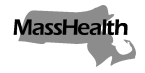 Executive Office of Health and Human ServicesOffice of Medicaidwww.mass.gov/masshealth	MassHealthChronic Disease and RehabilitationInpatient Hospital Bulletin 89November 2018TO:		Chronic Disease and Rehabilitation Inpatient Hospitals Participating in MassHealth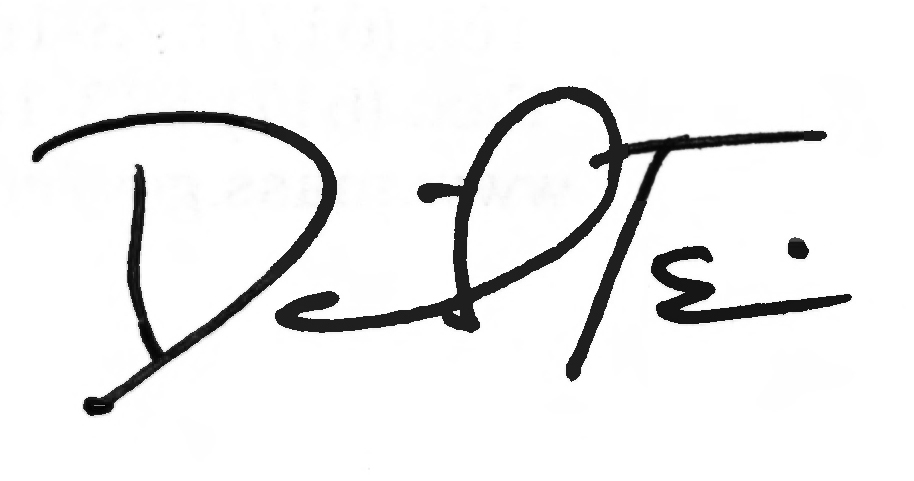 FROM:	Daniel Tsai, Assistant Secretary for MassHealthRE: 		Revised Screening Process for Chronic Disease and Rehabilitation HospitalsBackgroundMassHealth regulations at 130 CMR 435.000 establish conditions of payment for inpatient stays in a chronic disease and rehabilitation hospital. As specified in these regulations, chronic disease and rehabilitation hospital providers are required to submit requests for pre-admission screening (PAS), conversion screenings, and concurrent review to MassHealth or its designee.Operational ChangesEffective December 3, 2018, providers are required to submit requests for PAS, conversion screenings and concurrent review online using the Provider Online Service Center (POSC). PAS forms can be accessed from the POSC, or downloaded from the MassHealth website at www.mass.gov/masshealth.For more information about submitting requests through the POSC, please visit www.mass.gov/masshealth/providerservicecenter or refer to All Provider Bulletin 190 (May 2009).In the event of a power outage, natural disaster, or other emergency, providers may call or fax requests using the contact information below.Telephone number:  (800) 554-5127Fax:  (800) 752-6334For information on chronic disease and rehabilitation hospital admissions, conversion screenings and concurrent reviews, please refer to 130 CMR 435.408–435.411.MassHealth WebsiteThis bulletin is available on the MassHealth website at www.mass.gov/masshealth-provider-bulletins.To sign up to receive email alerts when MassHealth issues new bulletins and transmittal letters, send a blank email to join-masshealth-provider-pubs@listserv.state.ma.us. No text in the body or subject line is needed.	Continued on next pageMassHealthChronic Disease and RehabilitationInpatient Hospital Bulletin 89November 2018Page 2QuestionsIf you have any questions about the information in this bulletin, please contact the MassHealth Customer Service Center at (800) 841-2900, email your inquiry to providersupport@mahealth.net, or fax your inquiry to (617) 988-8974.